West College Scotland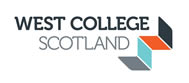 Board & Committee Structure